Этапы урокаПриложение 1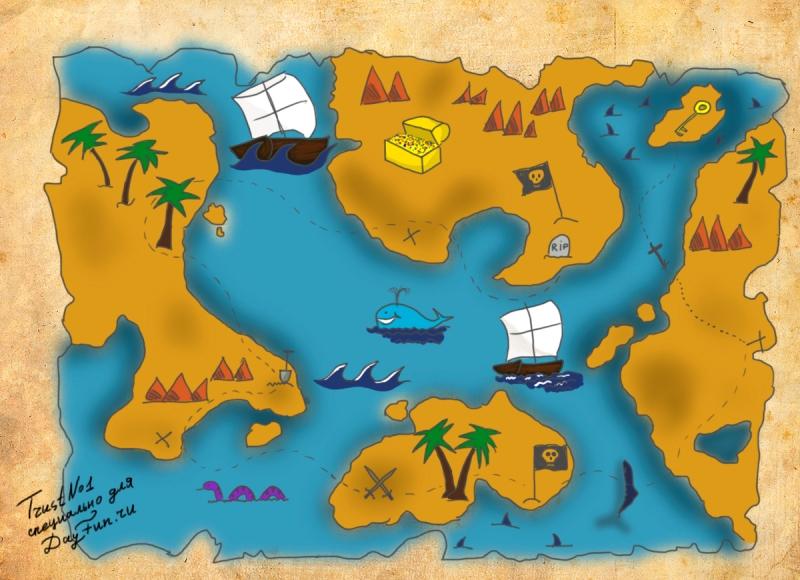 Приложение 2Этап урока(название, время, цели)ДеятельностьучителяЗадания для учащихся, выполнение которых приведёт к достижению запланированных результатовДеятельностьнахимовцевПланируемые результатыПланируемые результатыЭтап урока(название, время, цели)ДеятельностьучителяЗадания для учащихся, выполнение которых приведёт к достижению запланированных результатовДеятельностьнахимовцевПредметныеУУД1. Организационный этап. Цель: проверить наличие и внешний вид нахимовцев, сформировать основы иноязычной коммуникативной компетенции у нахимовцевПродолжительность: 1 минутаПроверяет наличие и внешний вид обучающихся.Доклад дежурного по классу.Дежурный сдает рапорт, взвод приветствует преподавателяЛичностные:Умение соблюдать дисциплину на уроке, уважительно относиться к учителю и одноклассникам.2. Мотивация учебной деятельности учащихся. Цель: снять эмоциональное напряжения нахимовцев и замотивировать их на дальнейшую работу.Продолжительность: 1минутаМотивирующая речевая разминка.Чтение скороговоркиFifty-five flags freely flutter from the floating frigate. На первом слайде представленаскороговорка.Преподаватель читает скороговорку, обращая внимание на правильное произношение звуков [f] и [t]. Просит нахимовцев прочитать скороговорку всем вместе хором, затем индивидуально нескольких нахимовцев.Развитие навыковпроизношения Личностные: Создание положительногонастроя на урок, настройка речевого аппарата на иноязычную речьКоммуникативные:Осознание значимости навыков чтения3. Постановка цели и задач урокаЦель: формулирование темы и задач урокаПродолжительность: 3минутПодводит нахимовцев к формулировкетемы и целей урока.Look at the associative words which concern our topic. Can you guess the topic of our lesson? Can you give your ideas about the objectives of our lesson? What are they?Предполагаемый ответ:Topic: Summer FunObjectives:To learn new words, to use a computer for studying purposes;to train  speaking skills, to act out dialogues on the topicНахимовцы просматривают слайд № 2 и отвечают на вопросы преподавателя.Развитие умения слушать и отвечать на поставленные вопросыЛичностные:Умение пользоваться раннее изученным материалом в ситуации речевого общенияКоммуникативные: Умение устанавливать смысловые связиПознавательные:Умение самостоятельно выделять и формулировать познавательную цельи задачи урока4. Актуализация знанийЦель: закрепление ранее изученной и введение новой лексики по теме Продолжительность: 7минутПредлагает посмотреть видеофрагмент, раздает листы самооценки, дает инструкции по заполнению, объясняет задание. Делит класс на две команды «Жокеев» и «Лошадей» и предлагает каждому жокею найти свою лошадь.One team is “Horse jokeys”, the second team is “Horses”. Each horse jokey must find his horse. Watch a video we were sent yesterday. Are you ready to help the captain and his team? So, you need to do some important things today. Use the sailing map during the whole lesson. (Приложение 1) Get ready to sum up and mark your results according to the criteria. The first seaport is The Island of Jokeys and Horses.One team is “Jokeys”, the second team is “Horses”. Each horse jokey must find his horse. (Приложение2)Нахимовцы просматривают видеофрагмент (слайд №4), знакомятся с листами самооценки (слайд № 5), получают инструкции по заполнению и самооцениванию, затем делятся на две команды. Первая команда нахимовцев получает карточки с названиями разных  видов деятельности в летнее время, вторая команда получает карточки с объяснениями значений данных слов. Далее нахимовцы, подходя друг к другунаходят свою пару «Жокеи свою Лошадь», представляют полученные результаты, с опорой на иллюстрации (слайд №6), прикрепляя правильные ответы на доску. Анализируют и фиксируют полученные результаты в лист самооценки.Развитие навыков поиска необходимой информацииЛичностные: Умение оценивать свои достиженияКоммуникативные: Умение взаимодействовать и сотрудничать в процессе учебной деятельностиПознавательные:Умение анализировать информацию5.Применение полученных знаний 5.1 Цель:проверить задание по самоподготовке,закрепление ранее изученных лексических единиц в монологическом высказыванииПродолжительность: 10минут5.2 Цель: развитие умений выдвинуть предложение и принять/ не принять его (диалог-побуждение на основе прочитанного)Продолжительность: 12минутПреподаватель задает вопросы о любимом увлечении. Предлагает нахимовцам рассказать о своих любимых военных кораблях. Преподаватель предлагает нахимовцам прослушать диалоги ответить на вопросы по его содержанию.Преподаватель организует работу в группах с применением ИКТ. Устанавливаются четкие временные рамки на выполнение данного задания.What is your favorite activity in our school?Предполагаемый ответ:It’s playing a computer game “World of Warships”.The second seaport is The Island of Warships.Now present your pictures of your favourite warships and tell us about their general characteristics. Estimate yourselves.Listen to the dialogue and answer the question: What is the main idea of the dialogue?Предполагаемый ответ:This dialogue is about the plans for the day.The third seaport is The IT-Island.In teams use the laptops and put the subtitles into the video fragments thenrole-play the characters. Estimate yourselves.Нахимовцы представляют свои рисунки с изображением военных кораблей и рассказывают об их тактико-технических характеристиках. Выполняют взаимокоррекию, самооценивание в листах самооценки, согласно критериям.Нахимовцы слушают диалог, отвечают на вопросы преподавателя. Делятся на три группы. На основе прочитанного, вставляют субтитры к видеофрагментам, разыгрывают диалоги, производят взаимокоррекию, самооценивание в листах самооценки, согласно критериям.Развитие навыков монологической речи по изученной ранее темеРазвитие навыка восприятия иноязычной речи на слухРазвитие навыков диалогической речи по новой темеЛичностные: Умение оценивать свои достиженияКоммуникативные: Умение эффективно сотрудничать в группах и представлять полученные результаты совместной деятельностиПознавательные:Умение адекватно использовать ИКТ для реализации совместного проектаРегулятивные: Умение самостоятельно контролировать свое время и управлять им6. Обобщение и систематизация знанийЦель:активизировать внимание на изученный лексический материал и формировать основы критического мышленияПродолжительность 5минутПреподаватель раздает пликерс- карты и объясняет задание. Now you have sailed to the seaport “The Island of Mistakes”. You should find the mistakes using the knowledge you have got at the lesson. Estimate yourselves.Нахимовцы используют карты-пликерс для ответа. Находят ошибки в предложенном задании, анализируют полученную информацию, производят самокоррекию и самооценивание в листах самооценки, согласно критериям.Развитие умениянаходить ошибкуЛичностные:Умение применять знания в нестандартной ситуацииПознавательные: Умение анализировать информациюРегулятивные: Осознавать, уровень усвоения;умение адекватно реагировать на трудности и не боятся сделать ошибку7. Подведение итогов урокаЦель:осознание качества и уровня усвоения материалаПродолжительность: 2 минуты Преподаватель просит нахимовцев подсчитать количество полученных баллов за каждое упражнение в индивидуальных листах самооценки, и согласно представленным критериям,  выставляет отметку,  исходя из полученной суммы баллов за урок каждому нахимовцу.You have reached the last seaport The Mountain of Success. Let’s sum up your points. What it the total sum of your points?You have set free the captain and his team from the pirates. You have solved a very difficult problem today! Mycongratulationstoyou!Keepupthegoodwork! Нахимовцыпроизводятподсчетобщейсуммыбаллов, полученныхзаурок, оглашают свои результаты.Развитиеуменияпроизводитьподсчетобщей суммы баллов за урок.Личностные: Умение производить самооцениваниеРегулятивные:Умение адекватно самостоятельно оценивать правильность выполнения учебного действия8. Рефлексия деятельности (итог урока)Цель: оценка содержания учебного материалаПродолжительность: 4 минутыПреподаватель просит каждого нахимовца записать свою мысль о том, чему он научился на уроке и какие бы знания он взял с собой в рюкзак. Рюкзак передается от одного другому. По завершении преподаватель просит одного нахимовца высказать свою мысль. Объявляет задание на самоподготовку, выдает нахимовцам (дифференцированно).It’s time to finish our lesson. What have you learnt today? Let’s pack the rucksack. Think of the word or phrase about the knowledge you can take with you.We’ve got a shipmail today. Let’s have a look! It’s the task for your self-study lesson.Нахимовцы смотрят на слайд №7 и записывают свои мысли в рюкзаке о том, что они важного для себя узнали на данном уроке. У нахимовца есть право пропустить ход. Один нахимовец высказывает свои мысли.Умениевысказывать свои мысли, проведя анализ полученной информации.Личностные:самоопределение на основе развития самосознания и мировоззренияПознавательные: рефлексия способов и условий действий; контроль и оценка процесса и результатов действия.swimmingthe activity when you swimfishingthe activity of catching fishsailingthe activity when people sail  boatsscuba divingthe sport of swimming under waterwhite water raftingthe activity of floating on waterjet skiingthe activity of sailing across water by scooter windsurfingthe sport of sailing across water by standing on a boardhikingthe activity of walking a long way in the countrysidesunbathingthe activity of sitting or lying outside in the sun